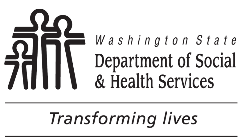 ALTSA Sentence / Copy DesignFolstein MMSETo be completed by Case ManagerTo be completed by Case ManagerALTSA Sentence / Copy DesignFolstein MMSECLIENT NAMEACES ID NUMBERALTSA Sentence / Copy DesignFolstein MMSEASSESSOR NAMEDATE OF ASSESSMENTTo be completed by Case ManagerTo be completed by Case ManagerCLIENT NAMEACES ID NUMBERASSESSOR NAMEDATE OF ASSESSMENT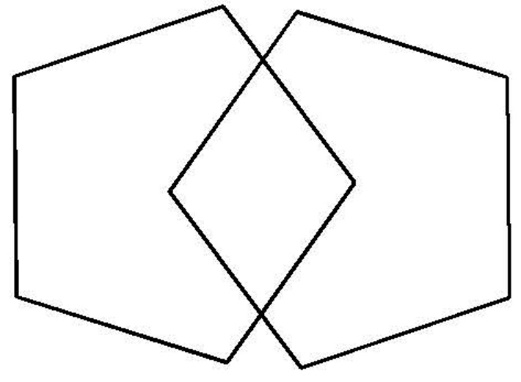 